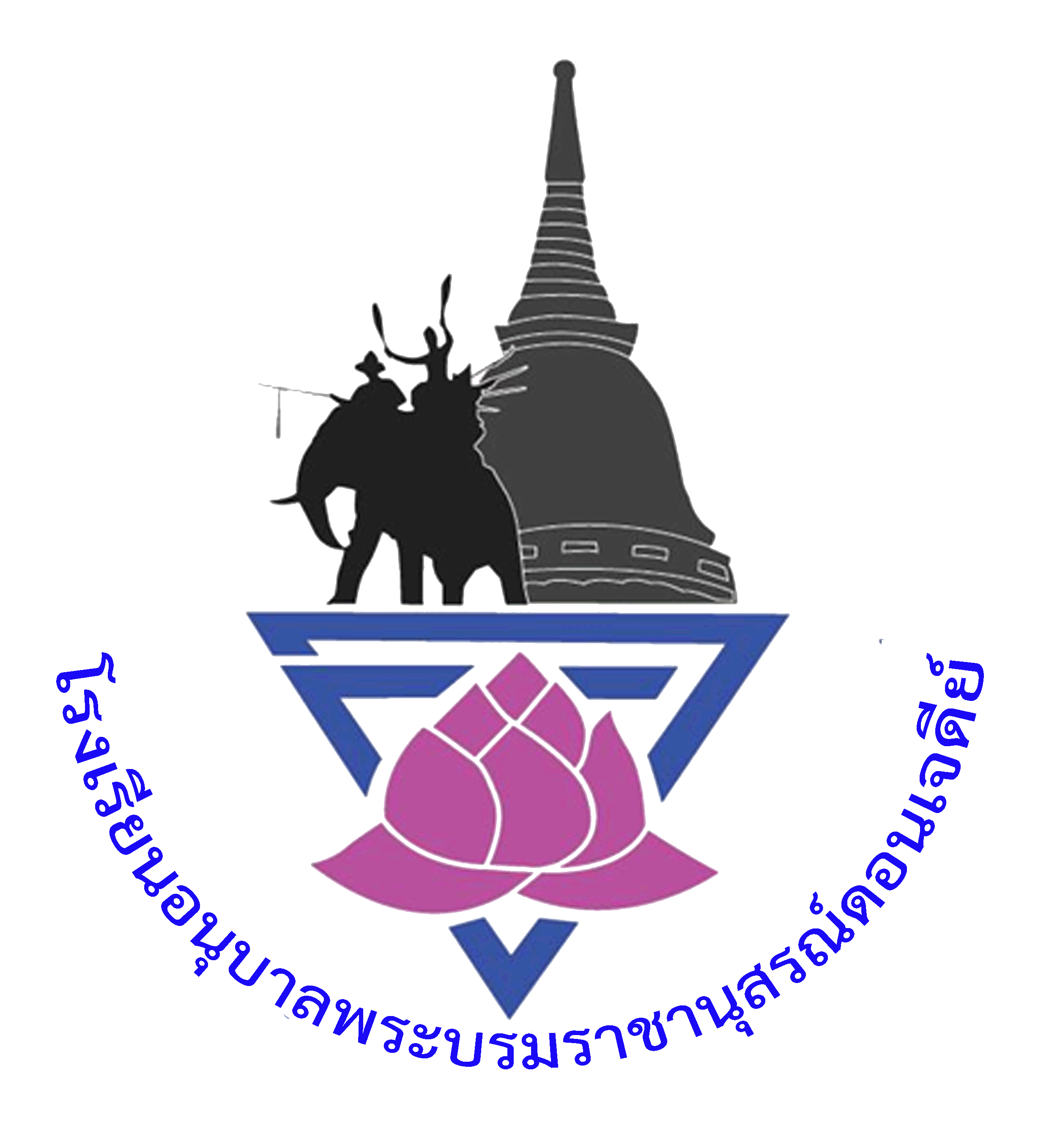 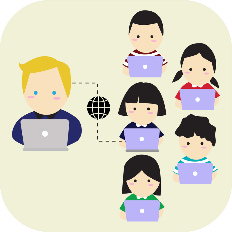 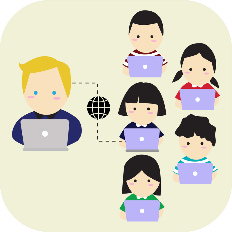 เปิดสอนออนไลน์ ในวันเสาร์ ที่ 9 ,23 , 30 มกราคม 2564 โดยใช้ตารางเรียน วัน จันทร์ , อังคาร พุธ  ตามลำดับช่วง 8.00-8.30 น. และ 15.00-15.30 น. ครูเวรประจำวัน ไลฟ์สด ทักทาย เช็คชื่อนักเรียน และจัดกิจกรรมโฮมรูม เพื่อเตรียมความพร้อมในการเรียน ช่วงเย็นพูดคุย ซักถาม สรุปการบ้าน นัดหมายต่างๆรายชื่อครูรับผิดชอบการสอนออนไลน์แต่ละวิชา ดังนี้	วิชาภาษาไทย	1. นางสาวสุลักษณา  จุสมใจ	2. นางสาวอัมพา  พลิคง (ภาษาไทยและประวัติศาสตร์)	วิชาคณิตศาสตร์	1. นางสาวอัญญิกา  เจริญปล้อง	วิชาวิทยาศาสตร์	1. นางสาวกาญจนา  กาฬภักดี	2. นางสาวณัฏฐนิช ลิปิกรลือชา (วิทย์ฯ และ สุขศึกษา)	วิชาภาษาอังกฤษ	1. นางสาวเจนจิรา  พลายละหาร 	2.นางสาวนัตติยา  รุ่งเรือง (อังกฤษ และการงานฯ)	วิชาสังคมฯ	1. นางสาวศุภรักษ์  จำปาสัก         เวลาวัน/กิจกรรม8.30 น.– 9.00 น.9.00 น.– 11.30 น.พักรับประทานอาหารกลางวัน12.30 น.– 15.00 น.15.00 น.– 15.30 น.         เวลาวัน/กิจกรรมเช็คชื่อ โฮมรูมสอนออนไลน์พักรับประทานอาหารกลางวันสอนออนไลน์สรุปงาน/นัดหมายวันจันทร์อัมพา, อัญญิกาคณิตศาสตร์พักรับประทานอาหารกลางวันภาษาไทยอัมพา, อัญญิกาวันอังคารกาญจนา,อัญญิกาวิทยาศาสตร์พักรับประทานอาหารกลางวันภาษาอังกฤษกาญจนา,อัญญิกาวันพุธเจนจิรา , นัตติยาสังคมศึกษาพักรับประทานอาหารกลางวันคณิตศาสตร์เจนจิรา , นัตติยาวันพฤหัสบดีนัตติยา , ณัฏฐนิชภาษาอังกฤษพักรับประทานอาหารกลางวันวิทยาศาสตร์นัตติยา , ณัฏฐนิชวันศุกร์สุลักษณา , ศุภรักษ์ภาษาไทยพักรับประทานอาหารกลางวันสังคมศึกษาสุลักษณา , ศุภรักษ์